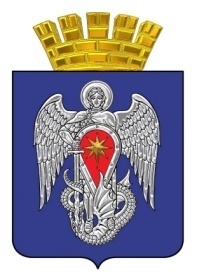 МИХАЙЛОВСКАЯ ГОРОДСКАЯ ДУМАВОЛГОГРАДСКОЙ ОБЛАСТИРЕШЕНИЕПринято Михайловской городской Думой  .                                                           № Отчет о работе АО «Михайловская ТЭЦ», ООО «Михайловское тепловое хозяйство» за 2022 год    Заслушав информацию о работе  АО «Михайловская ТЭЦ», ООО «Михайловское тепловое хозяйство» за 2022 год, Михайловская городская Дума  РЕШИЛА:1. Отчет о работе АО «Михайловская ТЭЦ», ООО «Михайловское тепловое хозяйство» за 2022 год принять к сведению (прилагается).2. Настоящее решение вступает в силу с даты подписания.Председатель Михайловской городской ДумыВолгоградской области                                                                                В.А.Круглов__________ 2023Приложение к решению Михайловской городской Думы                                                                                   Волгоградской области от    №                                   «Отчет о работе АО «Михайловская ТЭЦ», ООО «Михайловское тепловое хозяйство» за 2022 год»Отчет о работе АО «Михайловская ТЭЦ» за 2022 год.Акционерное общество “Михайловская ТЭЦ” создано администрацией городского округа город Михайловка и зарегистрировано в Межрайонной инспекции по налогам и сборам 01 декабря 2010  года. Уставный капитал Общества на текущую дату  составляет – 330,2 млн. руб. Основным (преобладающим) видом деятельности  является производство пара и горячей воды (тепловой энергии) тепловыми электростанциями. АО «Михайловская ТЭЦ»  осуществляет регулируемый государством вид деятельности в части производства тепловой энергии и не регулируемый  в части производства электрической энергии. Доходы  в 2022  году составили 215,6 млн.руб. (на 10,4 млн.руб. или  на 5 % выше по сравнению с прошлым годом) :-  тепловая энергия  174 млн.рублей ,что составляет 80,7%,-  электроэнергия 38,5 млн.руб., что составляет 17,9% - прочие виды деятельности составили  3,1 млн.руб, что составляет 1,4%.Расходы предприятия за 2022 год составили 223,9 млн.руб., что на 12,5 млн.руб.  или на 5,9 % выше по сравнению с прошлым годом. Финансовый результат по основному виду деятельности составил  (-8,3 млн.руб.). Чистый убыток за 2022 год ( -13,03 млн.руб.).Составляющие  убытка в рассматриваемом периоде  по основному виду деятельности:- непредвиденные расходы на  электроэнергию  из-за раннего начала отопительного периода, когда при достаточно высокой температуре наружного воздуха в производственной загрузке станции нельзя запускать турбину. Сумма вынужденного  приобретения электроэнергии для производства тепловой энергии   составила 2,2 млн.руб;- расходы на электроэнергию на хозяйственные нужды (регулятор не предусмотрел данные расходы в тарифе).  Данные расходы  составили 1,01 млн.руб.- затраты на ремонты собственными силами превысили заложенные в тарифе на тепло (в тарифе 2,3 млн. руб. по  факту 3,4 млн. руб. ), что увеличило расходы на 1,13 млн.руб., из-за существенного износа оборудования ;- амортизационные отчисления в большем объеме, чем предусмотрел регулятор   (на 1,5 млн.руб.),- предприятие не смогло покрыть расходы в тепловой  энергии в размере 2,5 млн.руб. по причине более теплой зимы (снижение отпуска продукции по сравнению с утвержденными в тарифе: более теплые отопительные месяцы и продолжительность отопления меньше на 5 суток).Сумма дебиторской задолженности  предприятия по состоянию на 31.12.2022 года составила 197,4 млн.руб., в т.ч.  : ООО «МТХ» 144,4 млн.руб.; МУП «МВКХ» 3,9 млн.руб.; ООО «НВЭСК»  3,8 млн.руб.; АО «Инвест Энерго»  45 млн.руб.; прочие 0,3 млн.руб.Сумма кредиторской задолженности предприятия по состоянию на 31.12.2022 года составила 92,01 млн.руб., в т.ч. : МУП «Михайловкажилпромгаз» 12,4 млн.руб.;  ООО «Газпром межрегионгаз Волгоград»  68,8 млн.руб.; АО «Инвест Энерго» 10,6  млн.руб.;Прочие 0,4  млн.руб.По состоянию на 31.12.2022 года среднесписочная численность работников  предприятия составила 112 чел.В 2022 году:выполнены работы по капитальному ремонту оборудования ТЭЦ на общую сумму 11,2 млн. руб., в том числе:- капитальный ремонт натрий-катионитового фильтра Na-2 (замена УНСР и 100% катионита);-  ремонт турбогенератора ;-  капитальный ремонт парового котла  ст.№4 ;- ремонт паровых котлов ст. №1 и ст. №2, а так же  питательного трубопровода  Михайловской ТЭЦ. выполнены работы по реконструкции (модернизации) оборудования ТЭЦ на общую сумму 2,9 млн.руб., в том числе:- реконструкция оборудования химводоочистки в комплекте, путем замены стальных трубопроводов линии химочищенной воды на полиэтиленовые трубопроводы; - модернизация пароводяного подогревателя с трубной системой,  выполненной из нержавеющей стали, путем его замены на пароводяной подогреватель с трубной системой, выполненной из латунной трубы;- модернизация оборудования химводоочистки в комплекте, путем замены стальных трубопроводов обвязки фильтров на полиэтиленовые трубопроводы ;        - разработана проектная документация на  модернизацию системы отопления административного корпуса здания ТЭЦ; - разработана рабочая документация: «Техническое перевооружение опасного производственного объекта «Площадка главного корпуса ТЭЦ», связанное с установкой двух вентиляторных градирен».Первоочередными техническими задачами текущего периода являются: - дальнейший капитальный ремонт парового котла ст.№4 ориентировочно на сумму 13,02 млн.руб.  (без НДС), срок окончания работ - декабрь 2022 года.- капитальный ремонт подогревателя сетевой воды (БП-200)  с заменой 100% трубок,   ориентировочно на сумму 3 млн.руб. (без НДС), срок окончания работ - декабрь 2022 года.Первостепенной  задачей краткосрочной перспективы является поиск возможности для производства капитального ремонта действующей турбины (выпуск 1996 г.). По заключению специалистов АО «Калужский завод энергетического машиностроения» в ближайший (2023-2024 г.г.) капитальный ремонт  необходимо выполнить следующие мероприятия:-  произвести перелопачивание ступени ротора находящейся за поворотной
диафрагмой (7-я ступень);-    заменить поворотную диафрагму в сборе;- установить систему АСУ ТП с возможностью записи параметров
турбоагрегата.Стоимость работ и запасных частей в ценах 2023 года составит приблизительно: 15,4 млн.руб.Причиной первостепенности данной задачи является то, что не выполнение перечисленных ремонтных работ влечет за собой как снижение надежности турбоагрегата в целом (увеличение аварийности, не запланированные простои, увеличение объемов ремонтных работ и учащение их периодичности), так и снижение выработки электроэнергии при тех же расходах пара.  Отчет о работе ООО «Михайловское тепловое хозяйство » за 2022 год.ООО «Михайловское тепловое хозяйство» осуществляет регулируемые государством виды деятельности в части производства, передачи тепловой энергии и горячего водоснабжения.  По состоянию на 31.12.2022 года среднесписочная численность работников предприятия составила 111 чел.ООО «Михайловское тепловое хозяйство» - относится к предприятиям жизнеобеспечения и  имеет высокую социальную значимость. Реализация тепловой энергии и ГВ в 2022 году осуществлена нижеследующим группам потребителей: население  71,4%, бюджетные потребители 20,9%, прочие 7,7%.Доходы предприятия за 2022 год составили 250,2 млн.руб. (без НДС), что на 5,5 млн. руб., или на 2,2% выше по сравнению с прошлым годом, в т.ч.:- теплоснабжение и передача тепла  от котельных (собственная выработка и передача):  49,2 млн. руб. (-2,8 % к 2021 году), - теплоснабжение и передача тепла  от МТЭЦ ( покупка и передача) : 194 млн.руб. (+4% к 2021 году)- горячее водоснабжение: 4,6 млн. руб.( -2,3 % к 2021 году)- прочие виды деятельности (промывка внутренних систем теплоснабжения, аренда транспорта, аренда помещений и т.п.) составили 2,4 млн.руб.(-18,2% к 2021 году).Расходы предприятия увеличились по сравнению с 2021 годом на 4,6 млн.рублей: в  2022 году составили 273,8 млн.рублей, 2021 году  составляли 269,2 млн.рублей (+1,7%).Чистый убыток  по предприятию за рассматриваемый год снизился на 1,3 млн.руб. (-7,5% к 2021 году) и  составил  16,1 млн.руб. ( 2021 год:  17,4 млн. руб.)Основные причины увеличения расходов и (или) убыточности : -выполнение ремонтных работ подрядным способом, не предусмотренных в тарифах (ремонт кровли на котельных Роддома и ж.д по ул.Пархоменко 2/1) на сумму 0,9 млн.руб.;    -амортизационные отчисления (разница 5,6 млн.руб.: регулятор не предусматривает в тарифах удорожание основных средств по результатам произведенных реконструкций, модернизации и технического перевооружения  с 2013 года)-расходы на оплату иных работ и услуг, материалов не учтенные тарификатором, либо предусмотренные не в полной мере (коммунальные услуги, охрана объектов, автоуслуги, печать квитанций, ремонт автотранспорта, вывоз мусора, спецодежда, валка деревьев и т.п.), что в  2022 году привело к увеличению затрат на 5,7 млн.руб.   -наличие нескольких потребителей, система теплоснабжения которых не готова к  приему теплоносителя, котельные (обеспечивающие данных потребителей теплом)  работают в форсированном режиме с превышением нормативных значений отпуска сетевой воды для обеспечения необходимой температуры воздуха в помещениях, что напрямую влияет на образование убытков, которые в 2022 году составили 2,9 млн.руб. (Краеведческий музей;  д.с." Родничок"; д.с."Октябренок"; д.с."Теремок"; Д/к Себрово; д.с."Колосок"; д.с. "Улыбка").- платежи по налогу на имущество в большем объеме, чем предусматривает регулятор 0,9 млн.руб. и т.п.Кредиторская  задолженность  ООО «Михайловское тепловое хозяйство» по состоянию  на 31.12.2022г. составила 150  млн.руб.  (+9 % к 2021 году) , в т.ч.АО «Михайловская ТЭЦ» 144,4 млн.руб.	               ООО "Газпром межрегионгаз Волгоград"4,6 млн.руб.	 Прочие  1 млн.руб.           Дебиторская задолженность  ООО «Михайловское тепловое хозяйство» по состоянию  на 31.12.2022г. составила  44,9  млн.руб. ( +18,5 % к 2021 году), в т.ч.:Население   32,7  млн.руб.Бюджетные организации  9,4  млн.руб.в т.ч.   местный	  7,4  млн.руб.областной бюджет 0,9  млн.руб.федеральный бюджет 1,1  млн.руб.Прочие  2,8 млн.руб.Отсутствие источника погашения  кредиторской задолженности сложилось в основном по причине многолетней убыточности  предприятия: Среднегодовая собираемость денежных средств населения в 2022 году за отпущенную тепловую энергию и ГВ составила 98,9 % от начисленного (187,154 млн.руб.;  +2,2 % к 2021 году – 183 млн.руб. : 99% от начисленного). Наиболее крупные, выполненные в 2022 году, работы:Техническое перевооружение  всего   на сумму 4,6 млн.руб., в т.ч. :  - наружные тепловые сети от ТЭЦ – на сумму 2,1 млн.руб. (изоляционные работы на участке  тепловой сети  от ТЭЦ  до ТК-3, протяженностью 137 п.м.  и тепловой сети 3-го микрорайона по ул. 2-Краснознаменская от ТК-321  в сторону ТК-9 (район Дома пионеров) в подземном исполнении с увеличением диаметра трубопровода, протяженностью 117 п.м.)  -  котельные - на сумму 2,5 млн.руб. (с заменой котлов №3 и №4 –КСВа-1,0 МВт в котельной ул.Гоголя, 29/1).Капитальный ремонт  на сумму 11,5 млн.руб.,    в т.ч.:- наружные тепловые сети от ТЭЦ -на сумму 7,9 млн.руб. общей  протяженностью  901 п.м.  (участок  тепловой сети от ТК-3 до ТК-9 (район пруда);  у ж/дома ул.Обороны,53;  у ж/дома ул.2-Краснознаменская,16;  у ж/дома ул.2-Краснознаменская,18 ;  у ж/дома ул.Некрасова,12-13; ввод тепловой сети к школе №4 по ул.Мичурина, изоляционные работы на трубопроводах различных диаметров , протяженностью 710 п.м. ),- котельные - на сумму 3,6 млн.руб. (тепловых сетей от котельной ул.Волжская,4; котлов с заменой теплообменников котлов в котельных ул.Ленина, 177б, ул.Пархоменко, 2/1; тепломеханического оборудования с установкой 4 мембранных баков – в котельной ул.Рубежная,7;  котлов в котельных ул.Гоголя,29/1, ул.Вокзальная,7; автоматизации газогорелочного оборудования в котельных ул.Байкальская, 31/1, ул.Стройная, 42/1; восстановление изоляции  протяженностью  605 п.м.).Наименование статьи31.12.2013 г.31.12.2014г.31.12.2015 г.31.12.2016г.31.12.2017г.31.12.2018г.31.12.2019г31.12.2020г31.12.2021г31.12.2022г.Нераспределенная прибыль(убыток)тыс.руб.-7381-9869-31708-50762-67656-81479-93334-105233-122656-136814Убыток текущего года, тыс.руб.-7381-2488-21838-19054-16894-13823-11855-11899-17423-16058